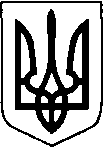                                              УКРАЇНА                                   Городнянська міської радиВИКОНАВЧИЙ  КОМІТЕТ                                             Р І Ш Е Н Н Я   від  14  серпня  2019 року                                                                         №196м. Городня                                                                                                                     Про затвердження протоколу №1                                засідання аукціонної комісії для продажу об’єктів малої приватизаціїВідповідно до Закону  України «Про приватизацію державного і комунального майна»,   керуючись статтями 29, 40, 60 Закону України  «Про місцеве самоврядування в Україні»,  Законом України «Про добровільне об’єднання територіальних громад», на підставі рішення шостої (24) сесії сьомого скликання Городнянської міської ради від 26.06.2018 «Про затвердження Положення про  діяльність  аукціонної комісії для  продажу  об'єктів малої приватизації», та рішення десятої (28) сесії  сьомого скликання Городнянської міської ради від 06.12.2018 «Про включення об’єкта до переліку об’єктів комунальної власності, що підлягають приватизації у  2019 році»,  рішення шістнадцятої (34) сесії сьомого скликання  Городнянської міської ради від 01.08.2019 «Про надання дозволу на продаж об’єкту комунальної власності Городнянської міської ради»,  виконавчий комітет міської радиВ И Р І Ш И В: 1. Затвердити  протокол №1 засідання аукціонної комісії для продажу об’єктів  малої приватизації та умови продажу на яких здійснюється приватизація майна:           1.1 Окреме майно - трактор Т-40М, реєстраційний номер 1341ФЮ           1.2.Окреме майно у складі:  КТПН , трансформатор ТМ-160, роз’єднувач високовольтний РС-10.     2.Аукціонній комісії до 29.08.2019 року включно розробити інформаційне повідомлення про приватизацію об’єкта малої приватизації.     3.Відділу економіки торгівлі, транспорту та інвестицій до 29.08.2019 включно року включно опублікувати інформаційне повідомлення про приватизацію об’єкта малої приватизації на офіційному сайті Городнянської міської ради  та в електронній торговій системі.     4.Оголосити електронний аукціон з продажу  зазначених в пункті 1 цього рішення об’єктів малої малої приватизації на «12» вересня 2019 року.          5. Контроль за виконанням рішення покласти на заступника міського голови діяльності виконавчих  органів ради  Городнянської міської ради Мамедова В.В.    Міський голова                                                                  А.І.Богдан    ЗАТВЕРДЖЕНОрішення виконкому14.08.2019  Протокол засідання №1Аукціонної комісії для продажу об’єктів малої приватизації , а саме:           1.1 Окреме майно - трактор Т-40М, реєстраційний номер 1341ФЮ 1.2.Окреме майно у складі: КТПН , трансформатор ТМ-160, роз’єднувач високовольтний РС-10.         м. Городня					                        12.08.2019 Присутні:Мамедов  В.В. -  заступник міського голови з питань діяльності виконавчих  органів ради  Городнянської міської ради, голова комісія;Осадча В.О. - провідний спеціаліст з комунальної власності відділу, транспорту, торгівлі та інвестицій Городнянської міської ради, секретар комісії;Члени комісії:Підлісна І.І. - керуюча справами (секретар)виконавчого комітету;Пірак Н.В. - начальник відділу бухгалтерського обліку та звідності, головний бухгалтер; Яценко Д.В.  - начальник юридичного відділу;Єфіменко Т.В. - провідний спеціаліст відділу, транспорту, торгівлі та інвестицій Городнянської міської ради; Смоляр Г.Л. - начальник відділу освіти Городнянської  міської ради.Чайка В.І. – директор комунального закладу « Городнянський міжшкільний ресурсний центр» Городнянської  міської ради Чернігівської області.Відсутні :Кузьменко С.А. - депутат Городнянської міської ради, голова комісії з питань бюджету,       планування, фінансів то соціально-економічного розвитку.ПОРЯДОК ДЕННИЙ  1. Визначення способу продажу об’єкта  малої приватизації трактор Т-40М, реєстраційний номер 1341ФЮ.  1.2.Визначення умов, на яких здійснюється приватизація об’єкта: трактор Т-40М, реєстраційний номер 1341ФЮ.-стартової ціни  об’єкта малої приватизації для кожного із способів продажу;-розміру гарантійного внеску електронного аукціону для кожного із способів продажу;-розміру реєстраційного внеску.     2. Визначення способу продажу об’єкта малої приватизації Окреме майно у складі: КТПН , трансформатор ТМ-160, роз’єднувач високовольтний РС-10.         2.1. Визначення умов, на яких здійснюється приватизація об’єкта: Окреме майно у складі:  КТПН , трансформатор ТМ-160, роз’єднувач високовольтний РС-10.-стартової ціни об’єкта малої приватизації для кожного із способів продажу;-розміру гарантійного внеску електронного аукціону для кожного із способів продажу;-розміру реєстраційного внеску.Слухали по пункту 2 та 2.2 порядку денного:          1.Мамедова Віталія Володимировича, який запропонував здійснити продаж об’єктів малої приватизації  окремого майна у складі :  КТПН , трансформатор ТМ-160, роз’єднувач високовольтний РС-10 шляхом проведення аукціону без умов, за яким власником об’єкта приватизації стає покупець, що в ході торгів запропонував за нього найвищу  ціну без додаткових умов продажу об’єкта приватизації2.Пірак Наталію Володимирівну, яка повідомила, що балансова вартість об’єктів малої приватизації, окремого майна у складі : КТПН становить 9257,05 грн. (дев’ять тисяч двісті п’ятдесят сім гривень 05 копійок), трансформатора ТМ-160 - 11338,87 грн. (одинадцять тисяч триста тридцять вісім гривень 87 копійок), роз’єднувача високовольтного РС-10 -  517,50 грн.( п’ятсот сімнадцять гривень 50 копійок) без урахування ПДВ, а загальна вартість яких  становить 21 113,42 грн. ( двадцять одна тисяча сто тринадцять гривень 42 копійки) без урахування ПДВ,3. Підлісну Ірину Іванівну яка запропонувала визначити стартову ціну окремого майна у складі:  КТПН , трансформатор ТМ-160, роз’єднувач високовольтний РС-10  на рівні балансової вартості станом  11.08.2019 року   у сумі 21 113,42 ( двадцять одна тисяча сто тринадцять гривень 42 копійки) без урахування ПДВ.Голосували:«за» - 8, «проти» -0, «утримались» - 0. Прийнято одноголосно.Вирішили:1.Здійснити продаж окремого майна у складі:  КТПН , трансформатор ТМ-160, роз’єднувач високовольтний РС-10  шляхом проведення аукціону  без умов.2.Визначити:2.1.стартову ціну об’єктів малої приватизації для продажу (без урахування ПДВ) на аукціоні без умов – 21 113,42 грн;2.2. розмір гарантійного внеску для продаж на аукціоні без умов  2 112,00 грн2.3.розмір реєстраційног овнеску: 834,60 грн.